Уважаемые руководители!Департамент образования Администрации города Екатеринбурга информирует об отмене методических рекомендаций Федеральной службы по надзору в сфере защиты прав потребителей и благополучия человека МР 3.1/2.4.0178/1-20 и МР 3.1/2.4.0185-20.Также направляем:- Постановление Администрации города Екатеринбурга от 01.03.2020 № 1670 «О внесении изменений в Постановление Администрации города Екатеринбурга 
от 18.03.2020 № 528» – для работы;- памятку Министерства здравоохранения Свердловской области, направленную на повышение гигиенической грамотности, социальной ответственности населения по профилактике и раннему выявлению новой коронавирусной инфекции – для использования педагогическими работниками в работе с обучающимися (воспитанниками);- обращение начальника Центрального Екатеринбургского отдела Управления Роспотребнадзора по Свердловской области к педагогам, родителям и учащимся школ – для размещения на сайтах образовательных организаций.Приложение: на 5 л. в 1 экз.СПИСОК РАССЫЛКИк служебной записке от  № Департамент образованияДепартамент образованияДепартамент образованияНачальникам управлений образования районов, руководителям муниципальных образовательных организацийСлужебная запискаСлужебная запискаСлужебная запискаНачальникам управлений образования районов, руководителям муниципальных образовательных организаций02.09.20204690/51/36.01-29Начальникам управлений образования районов, руководителям муниципальных образовательных организацийНачальникам управлений образования районов, руководителям муниципальных образовательных организацийНачальникам управлений образования районов, руководителям муниципальных образовательных организацийЗаместитель начальника Департамента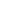 М.Л. ЛадейщиковКононова Ольга Александровна+7 (343) 304-12-42О направлении информации№АдресатСпособдоставкиФИО и подпись получателя1Бахтина Н.А. Начальник Управления образования Кировского районаDocsVision2Яровикова Е.А. Начальник Управления образования Орджоникидзевского районаDocsVision3Лежнина Т.В. Начальник Управления образования Ленинского районаDocsVision4Рыбалко Н.М. Заместитель начальника УправленияDocsVision5Петрова Г.М. Начальник Управления образования Железнодорожного районаDocsVision6Кириченко Е.Ю. Начальник управления образования Октябрьского районаDocsVision7Соколовская И.Р. Начальник Управления образования Чкаловского районаDocsVisionЗаместитель начальника ДепартаментаМ.Л. ЛадейщиковКононова Ольга Александровна+7 (343) 304-12-42